Lampiran 1STANDAR KOMPETENSI DAN KOMPETENSI DASARTINGKAT SD/MI MATA PELAJARAN : IPAStandar Kompetensi dan Kompetensi DasarKelas  V,  Semester  2Lampiran 3RENCANA PELAKSANAAN PEMBELAJARANSatuan Pendidikan	: SD Negeri Kompleks IKIP 1 MakassarMata Pelajaran	: Ilmu Pengetahuan AlamKelas/Semester	: V (Lima) / II (Dua)Materi			: Sifat-sifat CahayaAlokasi Waktu	:  2 x 35 Menit (Pembelajaran 1)Standar Kompetensi6. Menerapkan sifat-sifat cahaya melalui kegiatan membuat struktur suatu karya/modelKompetensi Dasar6.1. Mendeskripsikan sifat-sifat cahayaIndikatorKognitifProdukMenyebutkan  sifat-sifat cahayaProsesMenjelaskan sifat-sifat cahayaPsikomotorikTerampil membedakan sifat-sifat cahayaAfektif KarakterJujur, teliti, bertanggung jawab.Keterampilan sosialBerbicara dan  menyambung ide.Tujuan PembelajaranKognitifProdukMelalui metode diskusi siswa dapat menyebutkan sifat cahaya merambat lurusMelalui metode diskusi siswa dapat menyebutkan sifat cahaya  menembus benda bening Melalui metode diskusi siswa dapat menyebutkan sifat cahaya  dapat dipantulkan Melalui metode diskusi siswa dapat menyebutkan sifat cahaya  dapat dibiaskan Melalui metode diskusi siswa dapat menyebutkan sifat cahaya  dapat diuraikanProsesMelalui metode diskusi siswa dapat menjelaskan  sifat cahaya merambat lurus melalui percobaan Melalui metode diskusi siswa dapat menjelaskan  sifat cahaya menembus benda bening melalui percobaan Melalui metode diskusi siswa dapat menjelaskan  sifat cahaya dipantulkan melalui percobaanMelalui metode diskusi siswa dapat menjelaskan  sifat cahaya dibiaskan melalui percobaanMelalui metode diskusi siswa dapat menjelaskan  sifat cahaya diuraikan melalui percobaanPsikomotorikMelalui metode eksperimen siswa dapat terampil membedakan sifat-sifat cahayaAfektif KarakterSiswa dapat berlaku Jujur pada saat presentaseSiswa dapat berlaku  teliti pada saat percobaanSiswa dapat bertanggung jawab atas tugas yang diberikan.Keterampilan sosialSiswa dapat bercerita tentang hasil pengamatanSiswa dapat  menyambung ide dari teman maupun guru.Materi PembelajaranSifat-sifat cahayaMeodel dan Metode PembelajaranModel		: Model Group InvestigationMetode	: Ceramah bervariasi, berkelompok, diskusi, demonstrasi/presentase dan  tanya jawab.Sumber dan Media PembelajaranSumber Pembelajaran	 :Kurikulum 2006 dan BSE  IPA 5 salingtemasPengarang	: Choiril Azmiyawati, Wigati Hadi O, dan Rohana KusumawatiPenerbit/Tahun Terbit	: Pusat Perbukuan Departemen Pendidikan Nasional/2008Media Pembelajaran	 : alat peragaLangkah PembelajaranKegiatan  AwalB. Kegiatan  Inti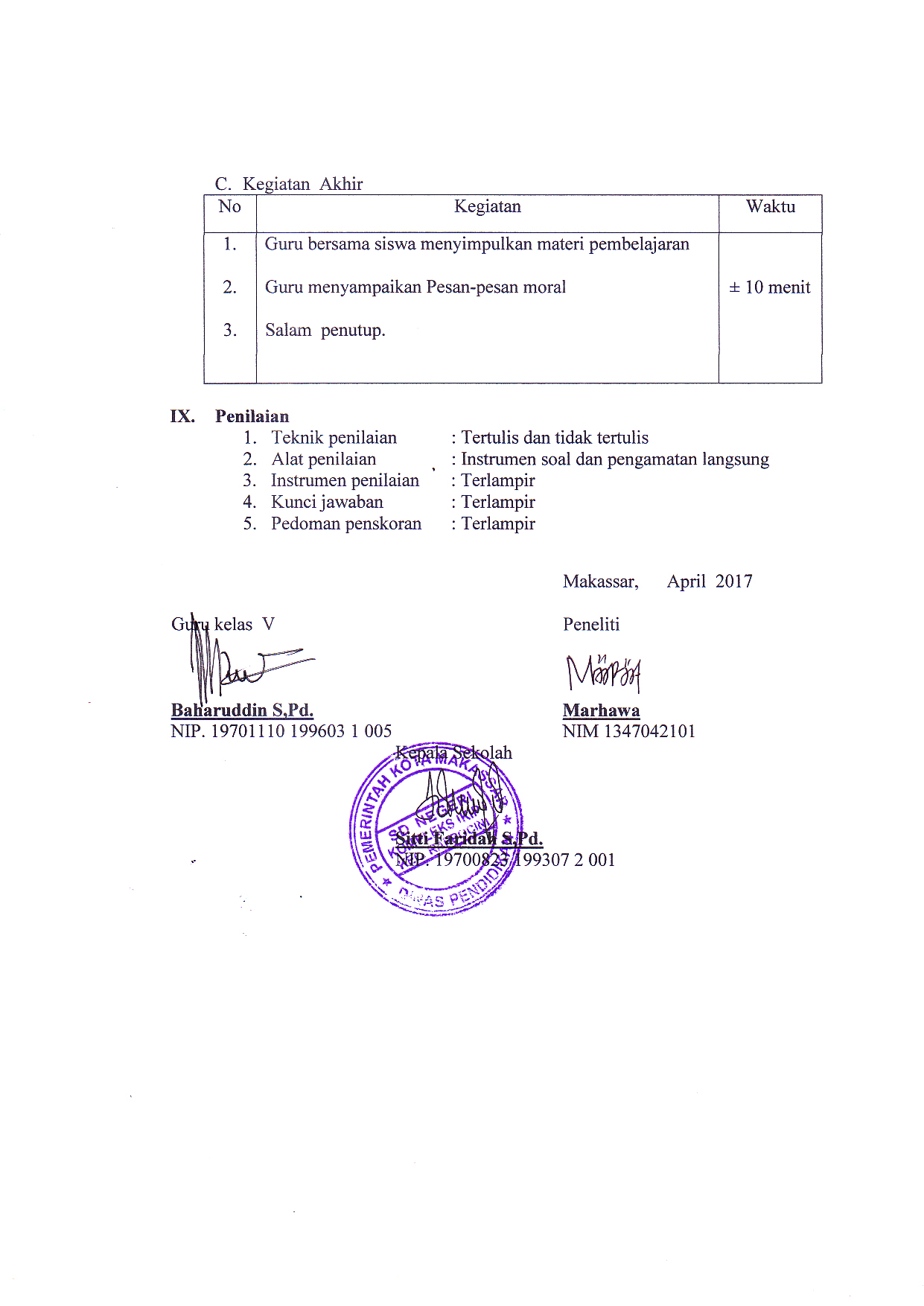 Satuan Pendidikan	: SD Negeri Kompleks IKIP 1 MakassarMata Pelajaran	: Ilmu Pengetahuan AlamKelas/Semester	: V (Lima) / II (Dua)Materi			: Jenis-jenis TanahAlokasi Waktu	:  2 x 35 Menit (Pembelajaran 2)Standar Kompetensi7. Memahami perubahan yang terjadi di alam dan hubungannya dengan penggunaan sumber daya alamKompetensi Dasar7.2. Mengidentifikasi jenis-jenis tanahIndikatorKognitifProdukMenyebutkan jenis-jenis tanahProsesMenjelaskan karakteristik jenis-jenis tanah melalui percobaanB. sikomotorikTerampil membedakan jenis-jenis tanahC. Afektif KarakterJujur, teliti, bertanggung jawab.Keterampilan sosialBerbicara, dan  menyambung ide.Tujuan PembelajaranKognitifProdukMelalui metode diskusi siswa dapat menyebutkan jenis tanah berpasirMelalui metode diskusi siswa dapat menyebutkan jenis tanah liatMelalui metode diskusi siswa dapat menyebutkan jenis tanah berhumusMelalui metode diskusi siswa dapat menyebutkan jenis tanah berkapurProsesMelalui metode diskusi siswa dapat menjelaskan jenis tanah berpasir melalui percobaanMelalui metode diskusi siswa dapat menjelaskan jenis tanah liat melalui percobaanMelalui metode diskusi siswa dapat menjelaskan jenis tanah berhumus melalui percobaanMelalui metode diskusi siswa dapat menjelaskan jenis tanah berkapur melalui percobaanPsikomotorikMelalui metode diskusi siswa dapat terampil membedakan tanah berpasir, tanah liat, tanah berhumus, tanah berkapurAfektif Karaktera.   Siswa dapat berlaku Jujur pada saat berceritab.  Siswa dapat berlaku  teliti pada urutan cerita c.  Siswa dapat bertanggung jawab atas tugas yang diberikan.Keterampilan sosiala. Siswa dapat bercerita tentang hasil pengamatan/kunjunaganb. Siswa dapat  menyambung ide dari teman maupun guru.Materi PembelajaranJenis-jenis tanahMeodel dan Metode PembelajaranModel		: Model Group InvestigationMetode	: Ceramah bervariasi, berkelompok, diskusi, demonstrasi dan  tanya jawab.Sumber dan Media PembelajaranSumber Pembelajaran	:Kurikulum 2006 dan BSE  IPA 5 salingtemasPengarang	: Choiril Azmiyawati, Wigati Hadi O, dan Rohana KusumawatiPenerbit/Tahun Terbit	: Pusat Perbukuan Departemen Pendidikan Nasional/2008Media Pembelajaran	: alat peragaVIII. Langkah PembelajaranA. Kegiatan  Awal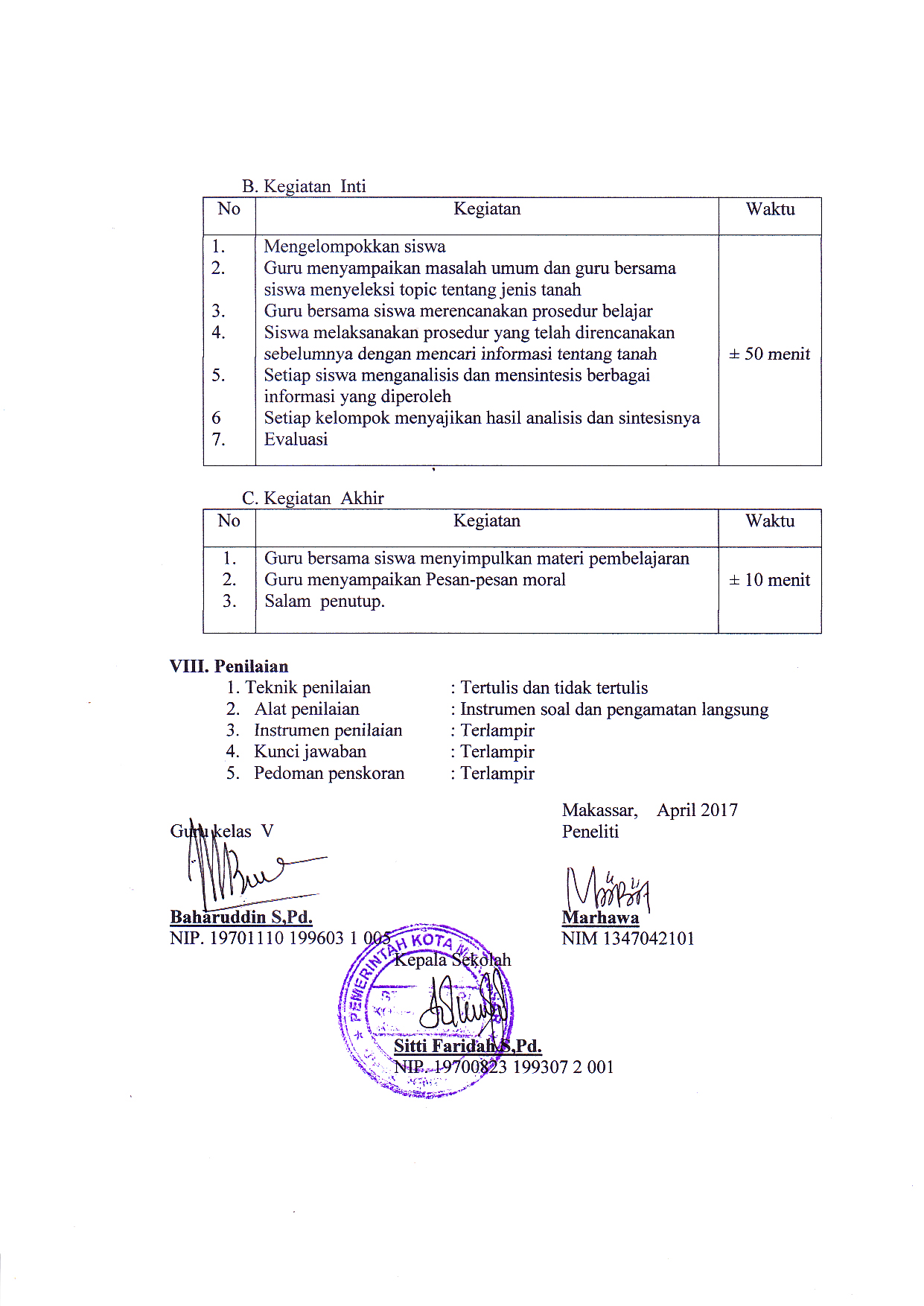 RENCANA PELAKSANAAN PEMBELAJARANSatuan Pendidikan	: SD Negeri Kompleks IKIP 1 MakassarMata Pelajaran	: Ilmu Pengetahuan AlamKelas/Semester	: V (Lima) / II (Dua)Materi			: Proses Daur AirAlokasi Waktu	:  2 x 35 Menit (Pembelajaran 3)Standar Kompetensi7. Memahami perubahan yang terjadi di alam dan hubungannya dengan penggunaan sumber daya alamKompetensi Dasar7.4. Mendeskripsikan proses daur air dan kegiatan manusia yang dapat mempengaruhinyaIndikatorKognitif(1)ProdukMenyebutkan proses daur air Menyebutkan kegiatan yang dapat mempengaruhi proses daur airProsesMenjelaskan proses daur airB. sikomotorikTerampil membedakan kegiatan yang dapat mempengaruhi proses daur airC. Afektif KarakterJujur, teliti, bertanggung jawab.Keterampilan sosialBerbicara, dan  menyambung ide.Tujuan PembelajaranKognitifProdukMelalui metode diskusi siswa dapat menyebutkan proses daur airMelalui metode diskusi siswa dapat menyebutkan kegiatan yang dapat mempengaruhi proses daur airProsesMelalui metode diskusi siswa dapat menjelaskan proses daur air melalui percobaanPsikomotorikMelalui metode diskusi siswa dapat menyebutkan kegiatan manusia yang dapat memperngaruhi proses daur airAfektif Karaktera.   Siswa dapat berlaku Jujur pada saat presentaseb.  Siswa dapat berlaku  teliti c.  Siswa dapat bertanggung jawab atas tugas yang diberikan.Keterampilan sosiala. Siswa dapat bercerita tentang hasil pengamatanb. Siswa dapat  menyambung ide dari teman maupun guru.V. Materi PembelajaranDaur airMeodel dan Metode PembelajaranModel		: Model Group InvestigationMetode	: Ceramah bervariasi, berkelompok, diskusi, demonstrasi dan  tanya jawab.Sumber dan Media PembelajaranSumber Pembelajaran	:Kurikulum 2006 dan BSE  IPA 5 salingtemasPengarang	: Choiril Azmiyawati, Wigati Hadi O, dan Rohana KusumawatiPenerbit/Tahun Terbit	: Pusat Perbukuan Departemen Pendidikan Nasional/2008Media Pembelajaran	: alat peragaLangakah PembelajaranA. Kegiatan  AwalB. Kegiatan  Inti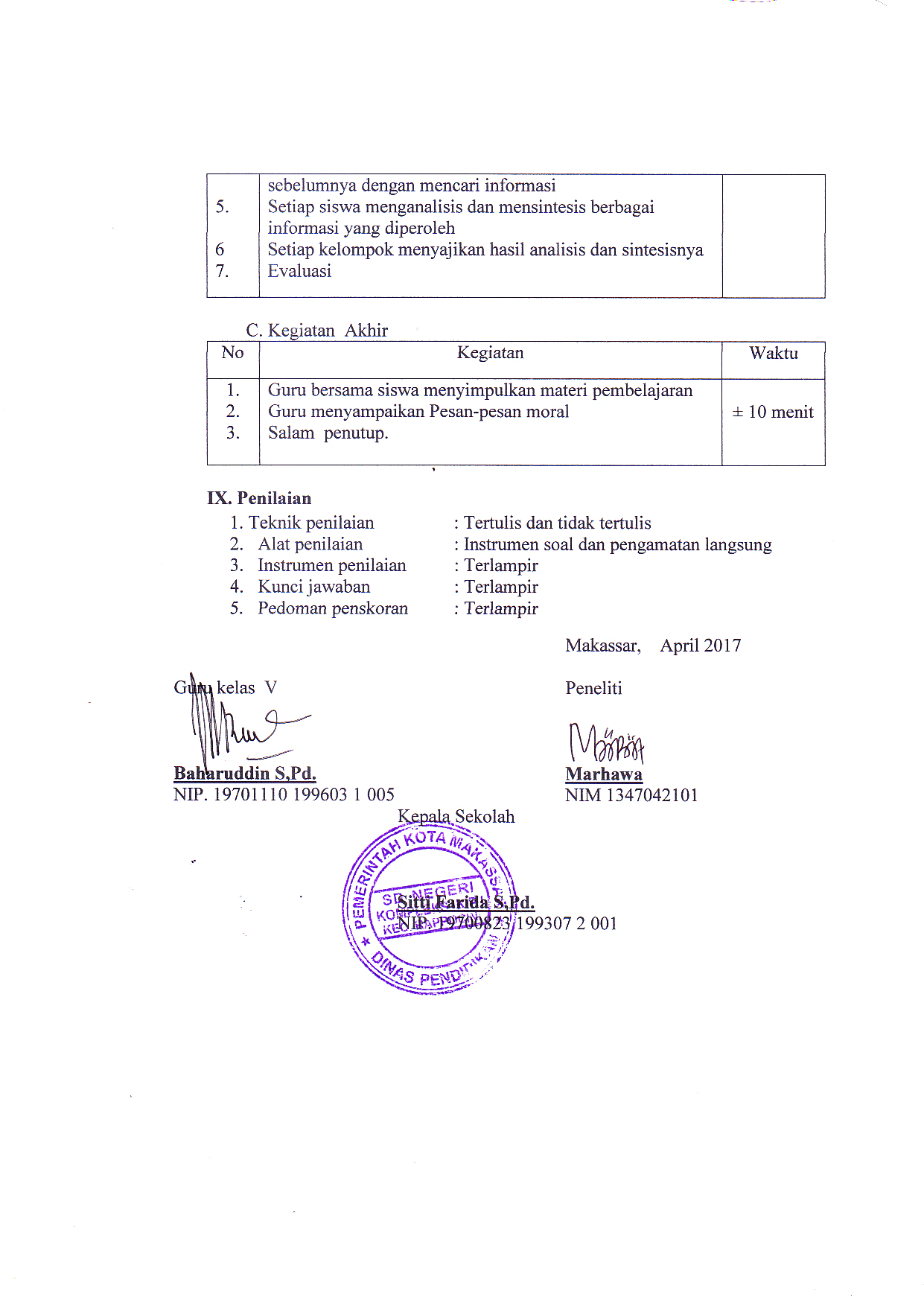 RENCANA PELAKSANAAN PEMBELAJARANSatuan Pendidikan	: SD Negeri Kompleks IKIP 1 MakassarMata Pelajaran	: Ilmu Pengetahuan AlamKelas/Semester	: V (Lima) / II (Dua)Materi			: Peritiwa AlamAlokasi Waktu	:  2 x 35 Menit (Pembelajaran 4)Standar Kompetensi7. Memahami perubahan yang terjadi di alam dan hubungannya dengan penggunaan sumber daya alamKompetensi Dasar7.6. Mengidentifikasi peristiwa alam yang terjadi di Indonesia dan dampaknya bagi mahluk hidup dan lingkungannyaIndikatorKognitifProdukMenyebutkan jenis-jenis peristiwa alam yang terjadi di Indonesia dan dampaknya bagi mahluk hidup dan lingkungannya ProsesMenjelaskan  jenis-jenis peristiwa alam yang terjadi di indonesiaB. sikomotorikTerampil membedakan jenis-jenis peristiwa alam yang terjadi di indonesiaC. Afektif KarakterJujur, teliti, bertanggung jawab.Keterampilan sosialBerbicara, dan  menyambung ide.Tujuan PembelajaranKognitifProdukMelalui metode diskusi siswa dapat menyebutkan peristiwa alam yang terjadi di Indonesia dan dampaknya bagi mahluk hidup dan lingkungannyaProsesMelalui metode diskusi siswa dapat menjelaskan jenis peristiwa alam yang terjadi di Indonesia dan dampaknya bagi mahluk hidup dan lingkungannya melalui pengamatan PsikomotorikMelalui metode diskusi siswa dapat terampil membedakan peristiwa alam yang terjadi di Indonesia dan dampaknya bagi mahluk hidup dan lingkungannyaAfektif Karaktera.   Siswa dapat berlaku Jujur pada saat berceritab.  Siswa dapat berlaku  teliti pada urutan cerita c.  Siswa dapat bertanggung jawab atas tugas yang diberikan.Keterampilan sosiala. Siswa dapat bercerita tentang hasil pengamatan/kunjunganb. Siswa dapat  menyambung ide dari teman maupun guru.Materi PembelajaranPeristiwa alam yang terjadi di Indonesia dan dampaknya bagi mahluk hidup dan lingkungannyaMeodel dan Metode PembelajaranModel		: Model Group InvestigationMetode	: Ceramah bervariasi, berkelompok, diskusi, demonstrasi dan  tanya jawab.Sumber dan Media PembelajaranSumber Pembelajaran	:Kurikulum 2006 dan BSE  IPA 5 salingtemasPengarang	: Choiril Azmiyawati, Wigati Hadi O, dan Rohana KusumawatiPenerbit/Tahun Terbit	: Pusat Perbukuan Departemen Pendidikan Nasional/2008Media Pembelajaran	: alat peragaLangakah PembelajaranA. Kegiatan  Awal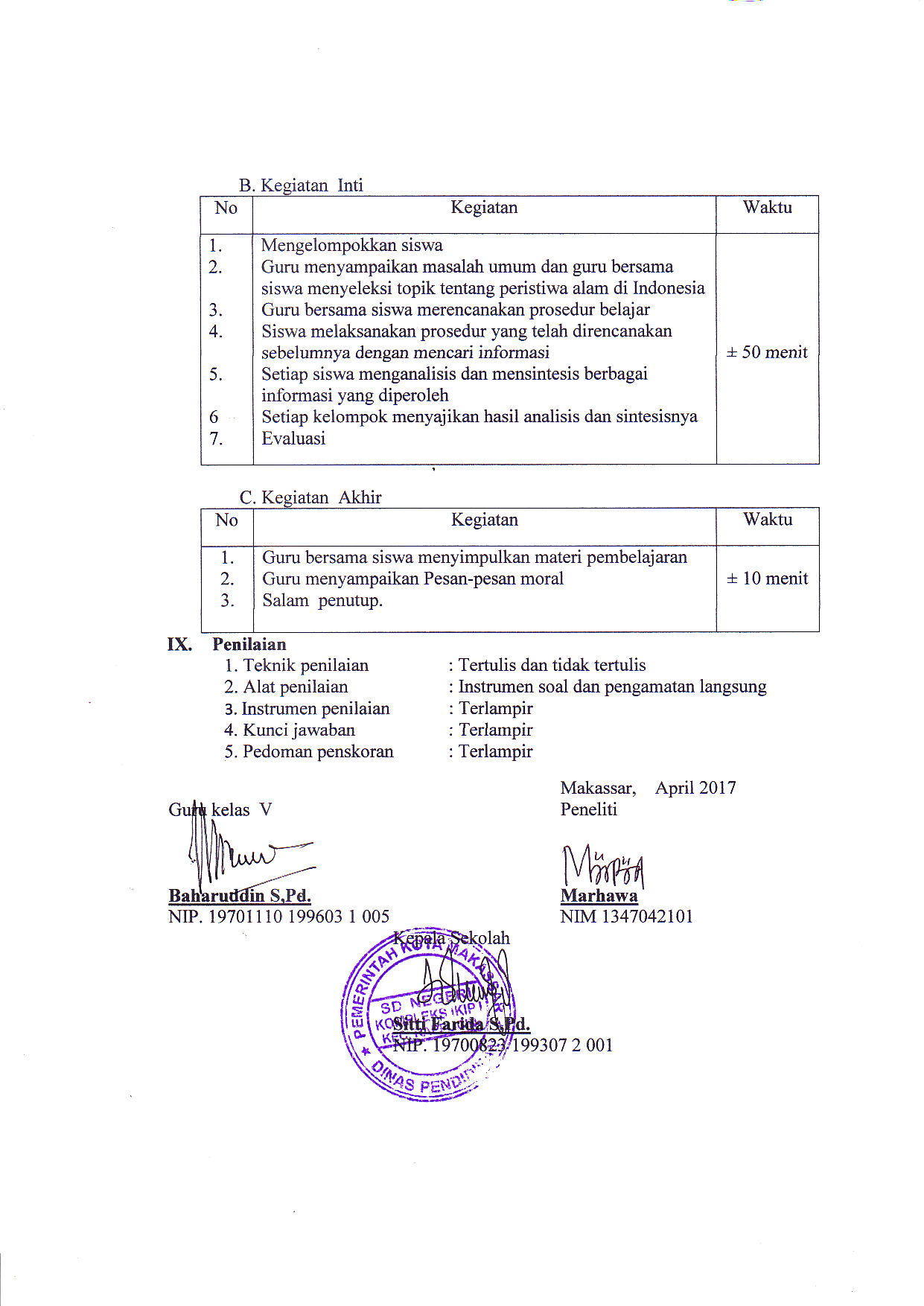 Lampiran 4Lampiran 6TES HASIL BELAJARMata Pelajaran	: IPA				Nama	:…………………..Alokasi Waktu	: 30 menit			Kelas 	: VPilihlah jawaban yang tepat di bawah ini dengan memberi tanda silang (X) !Di bawah ini yang merupakan benda yang dapat ditembus oleh cahaya, kecuali …gelas bening			c. kartonkaca jendela			d. plastik beningGelas bening dapat ditembus oleh cahaya.Hal ini menunjukkan bahwa cahaya memiliki sifat …merambat lurus			c. dapat dipantulkan menembus benda bening		d. dapat dibiaskan 	Jarak bayangan dengan jarak benda yang berada di depan cermin datar adalah ….sama 				c. lebih dekat berbeda				d. lebih jauhDasar kolam yang airnya jernih terlihat lebih dangkal dari yang sebenarnya merupakan satu peristiwa …pemantulan cahaya		c. perambatan cahayapembiasan cahaya			d. pembentukan bayanganTanah merupakan hasil pelapukan dari …tanah liat				c. batuan pasir				d. tebingSalah satu ciri tanah berhumus adalah mengandung banyak …pasir				c. kapurhumus				d. airTanah liat banyak digunakan dalam pembentukan kerajinan berupa …mainan				c. kacaalat musik				d. keramikJenis tanah yang paling sukar dilalui air yaitu…tanah berpasir			c. tanah berkapur tanah berhumus			d. tanah liatDalam kehidupan sehari-hari air banyak dimanfaatkan oleh manusia. Salah satu manfat air adalah …bahan makanan			c. mencucibahan bangunan			d. bermainSumber air dibedakan menjadi dua, yaitu sumber air alami dan sumber air buatan.yang merupakan sumber air alami adalah …sumur pompa			c. mata airsumur tradisional			d. danau Air dipermukaan bumi tidak pernah habis walaupun terus- menerus digunakan. Hal ini disebabkan karena air mengalami …daur air 				c. danaulautan				d. sumber mata airAir hujan dapat menjadi air tanah karena proses…penguapan				c. pengendapanpengembunan			d. peresapanUap air naik keudara membentuk …a. awan				c.airb. pelangi				d. es14. Kegiatan manusia berikut yang berdampak positif terhadap daur air di bumi yaitu…a. tera sering				c. penggundulanb. reboisasi				d. pembuatan bendungan15. Kelompok bencana alam yang dapat kita cegah yaitu…a. banjir dan gunung meletus 		c. banjir dan tanah longsorb. gempa  bumi dan tanah longsor	d. puting beliung dan gunung meletus16. Adanya pergeseran kerak bumi dapat menyebabkan terjadinya bencana… a. tanah longsor			c. gempa bumi tektonik b. gempa bumi pulkanik		d. anging puting beliung17. Alat yang digunakan untuk mengukur getaran gempa yaitu…  a. barometer				c. thermometer  b. hydrometer			d. seismograf18. Gempa bumi yang terjadi didasar laut dapat menyebabkan terjadinya gelombang air laut yang sangat besar.gelombang air laut ini sering di sebut…a. episentrum   			 c. pulkanikb. tsunami				d. tektonik19. Angin kencang yang bergerak memutar disebut…  a. puting beliung			c. laut  b. topan				d. darat20. Bencana alam yang pada dasarnya disebabkan oleh adanya penggundulan hutan yaitu…  a. gempa bumi dan tsunami		c. banjir dan tanah longsor  b. gunung meletus dan banjir	d. angin puting beliung dan tsunamiKUNCI JAWABAN TES HASIL BELAJARC. kartonB. menembus benda beningA. samaB. pembiasan cahayaC. batuan B. humus D. kramik D. tanah liat C. mencuci C. mata air A. daur air D. peresapan A. awan B. reboisasi C. banjir dan tanah longsor C. gempa bumi tektonik D. seismograf B. tsunami A. puting beliung C. banjir dan tanah longsorKATEGORI  PENILAIAN(Acuan Kriteria Penilaian)Menentukan skor Lampiran 8Lampiran 9UJI NORMALITAS DATAPRE-TEST POS-TESTLampiran 10UJI HOMOGENITAS DATAPRE-TESTPOST-TESTLAMPIRAN 11 UJI HIPOTESISHASIL PRE-TESTHASIL POST-TESTLampiran 12HASIL OBSERVASI AKTIVITAS MENGAJAR GURU PERTEMUAN I Petunjuk :Berilah tanda centang () sesuai dengan pelaksanaan pembelajaran yang dilakukan guru							Observer,							MarhawaHASILS OBSERVASI AKTIVITAS MENGAJAR GURU PERTEMUAN II Petunjuk :Berilah tanda centang () sesuai dengan pelaksanaan pembelajaran yang dilakukan guru							Observer,							MarhawaHASIL OBSERVASI AKTIVITAS MENGAJAR GURU PERTEMUAN III Petunjuk :Berilah tanda centang () sesuai dengan pelaksanaan pembelajaran yang dilakukan guru							Observer,							Marhawa HASIL OBSERVASI AKTIVITAS MENGAJAR GURU PERTEMUAN IV Petunjuk :Berilah tanda centang () sesuai dengan pelaksanaan pembelajaran yang dilakukan guru							Observer,							Marhawa Lampiran 13HASIL OBSERVASI AKTIVITAS SISWA PERTEMUAN I Petunjuk :Berilah tanda centang () sesuai dengan pelaksanaan pembelajaran yang dilakukan siswa								Observer,								Marhawa HASIL OBSERVASI AKTIVITAS SISWA PERTEMUAN II Petunjuk :Berilah tanda centang () sesuai dengan pelaksanaan pembelajaran yang dilakukan siswa								Observer,								Marhawa HASIL OBSERVASI AKTIVITAS SISWA PERTEMUAN III Petunjuk :Berilah tanda centang () sesuai dengan pelaksanaan pembelajaran yang dilakukan siswa								Observer								Marhawa HASIL OBSERVASI AKTIVITAS SISWA PERTEMUAN IV Petunjuk :Berilah tanda centang () sesuai dengan pelaksanaan pembelajaran yang dilakukan siswa								Observer,								Marhawa Lampiran 14GAMBAR AKTIFITAS SISWAGuru membagikan LKS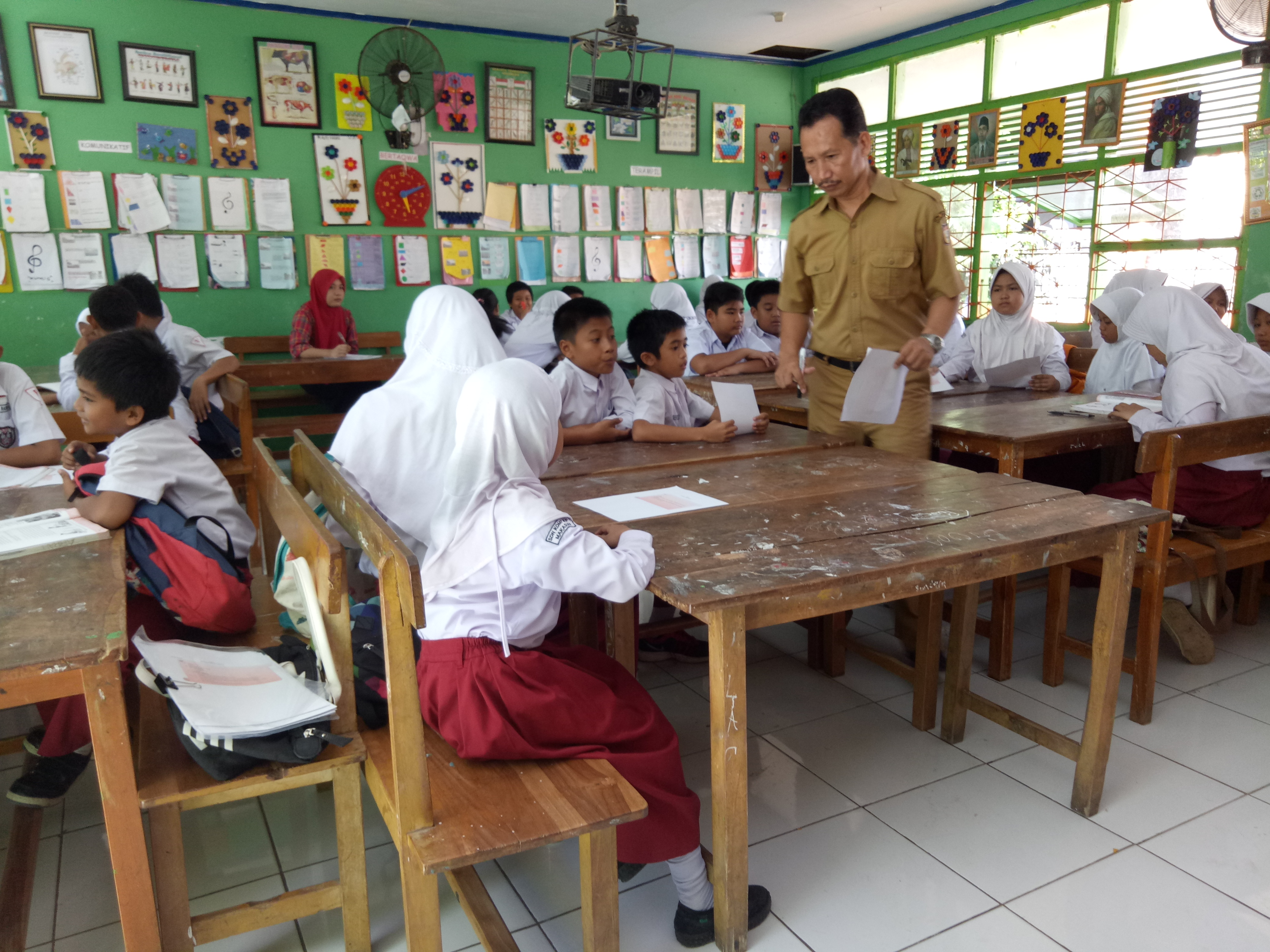 Guru membimbing Siswa saat mengerjakan LKS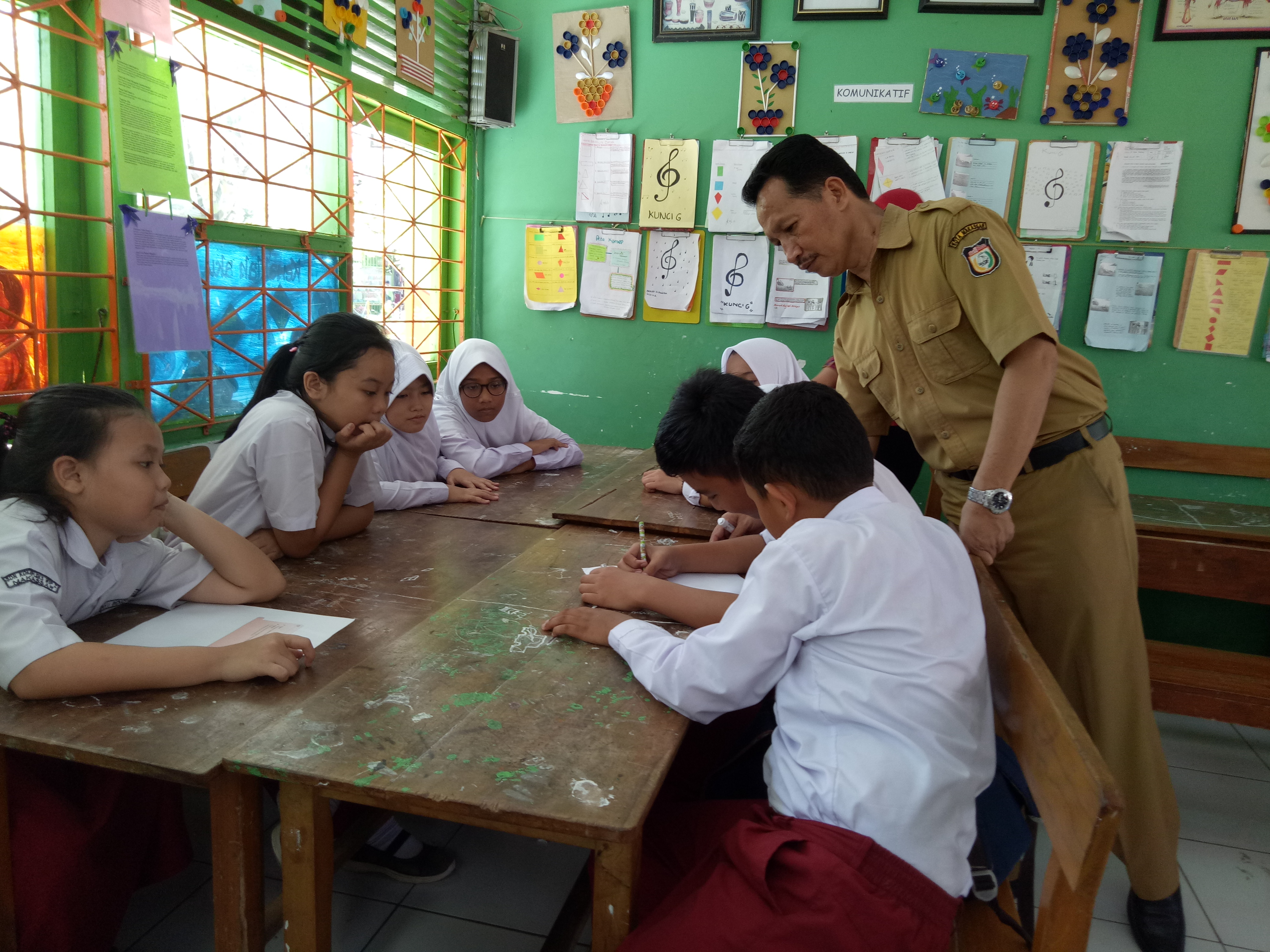 Diskusi Hasil presentasi kelompok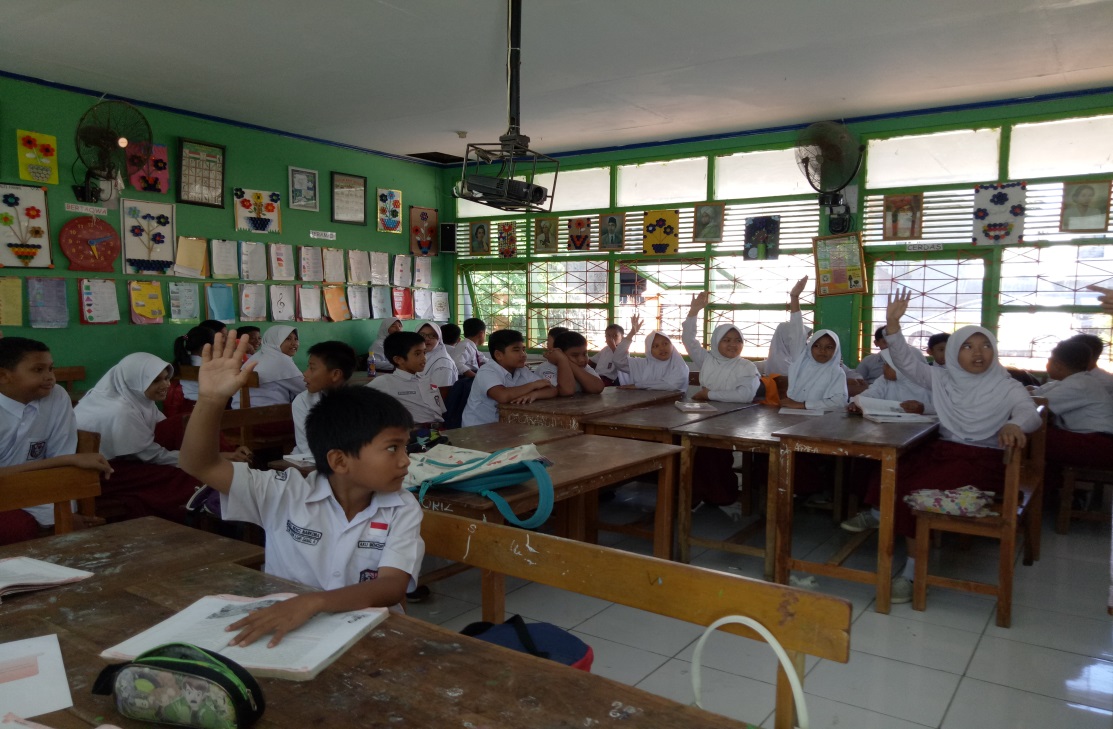 Guru memberikan kesimpulan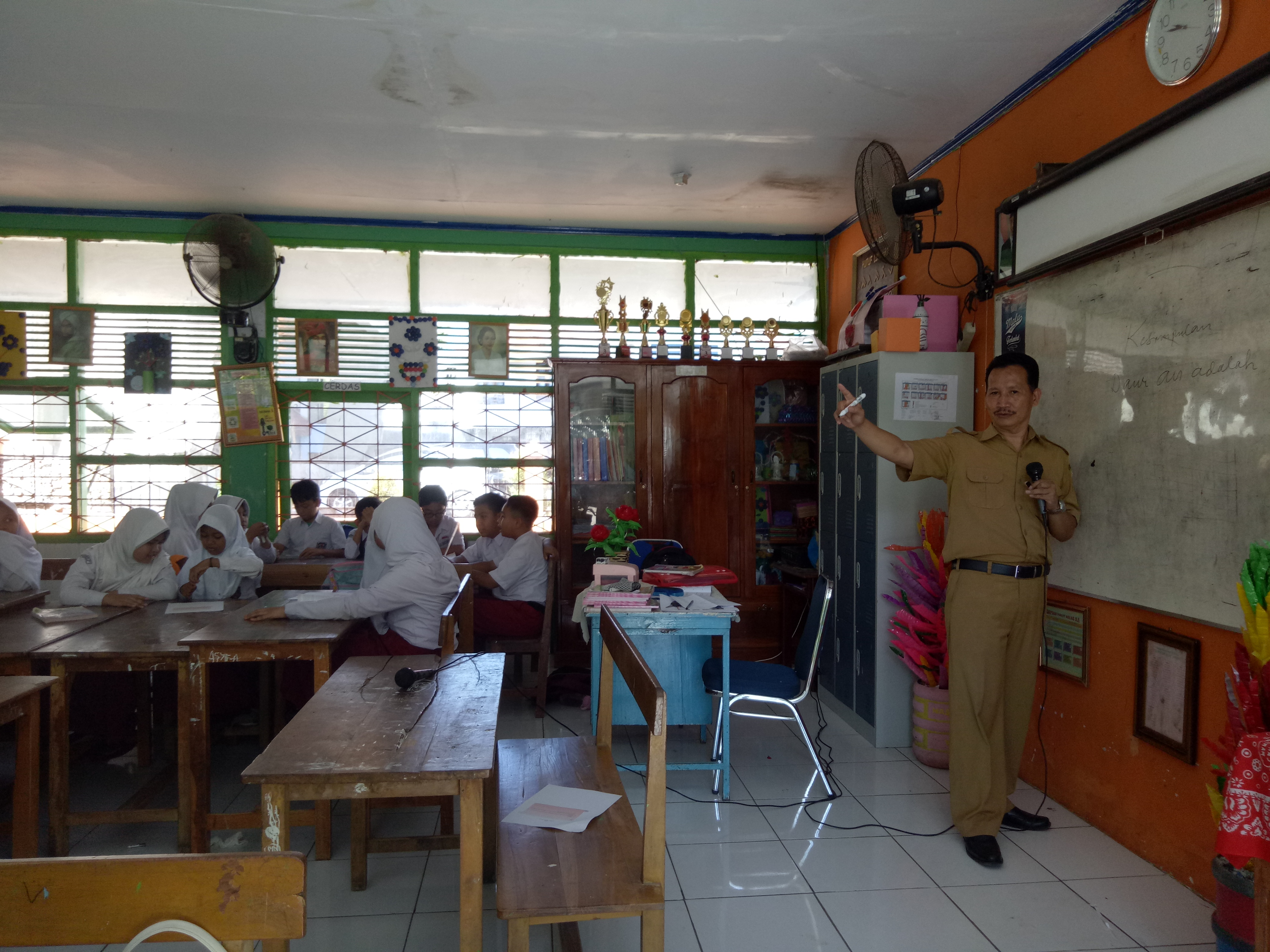 Lampiran 15PERSURATAN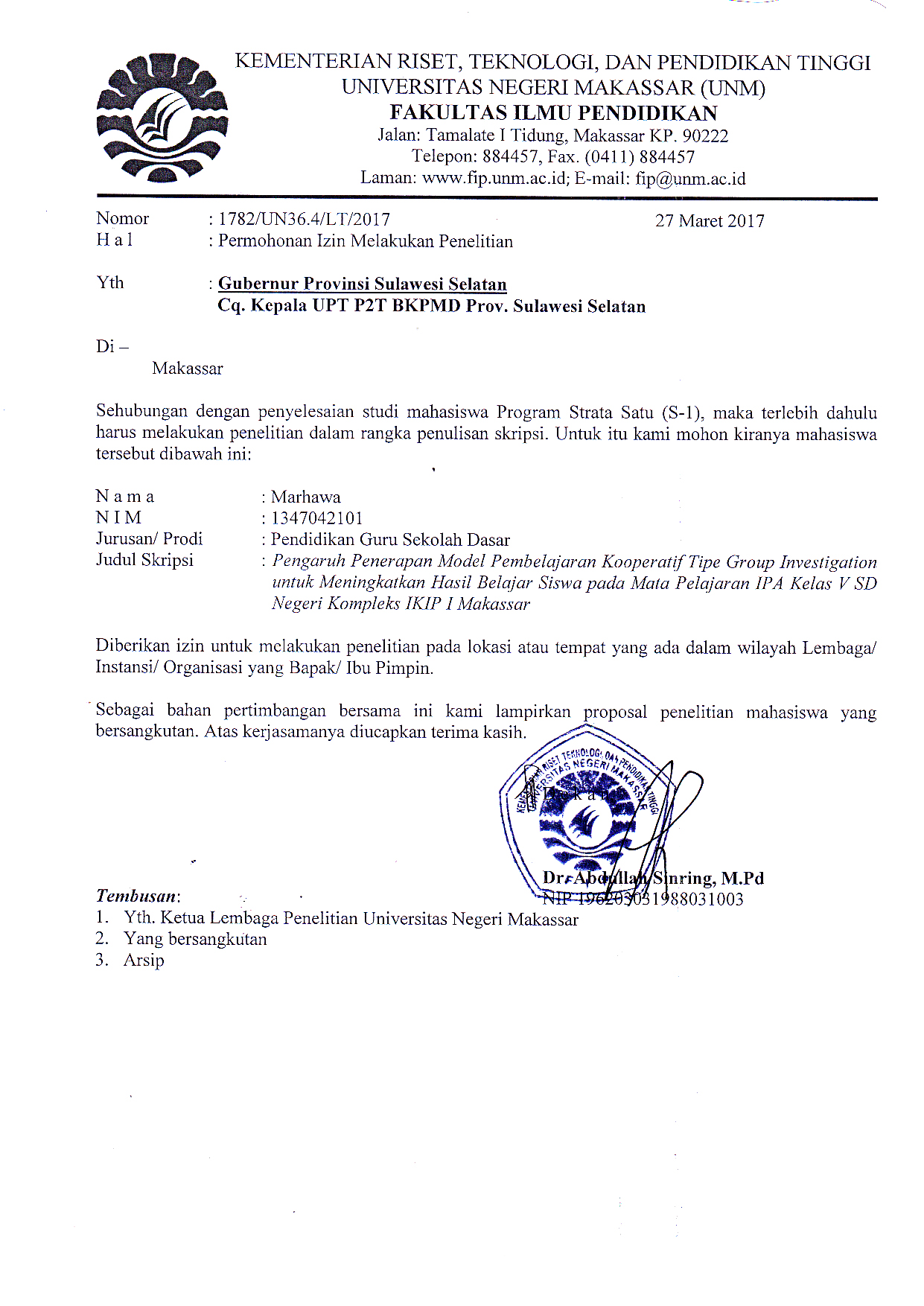 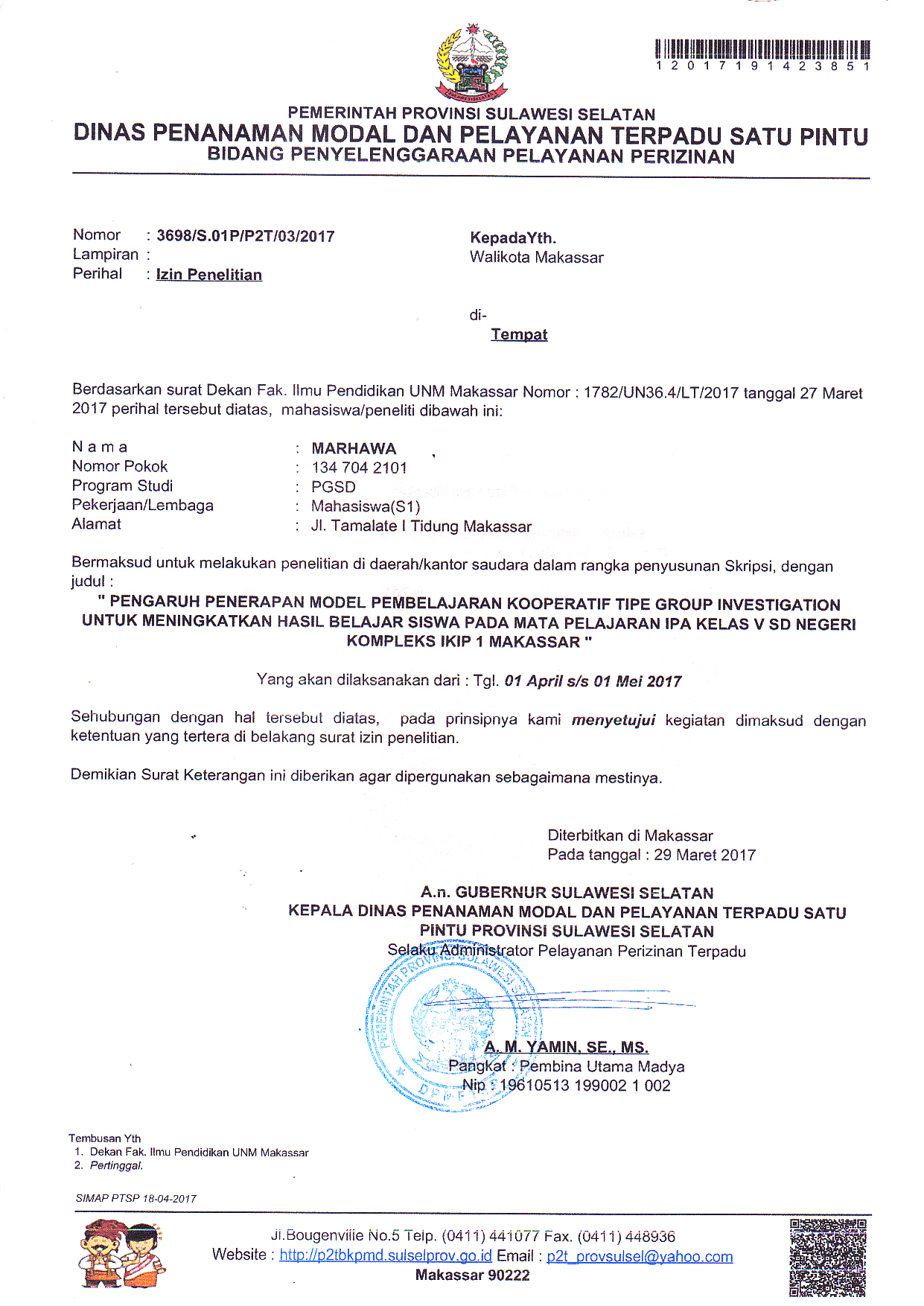 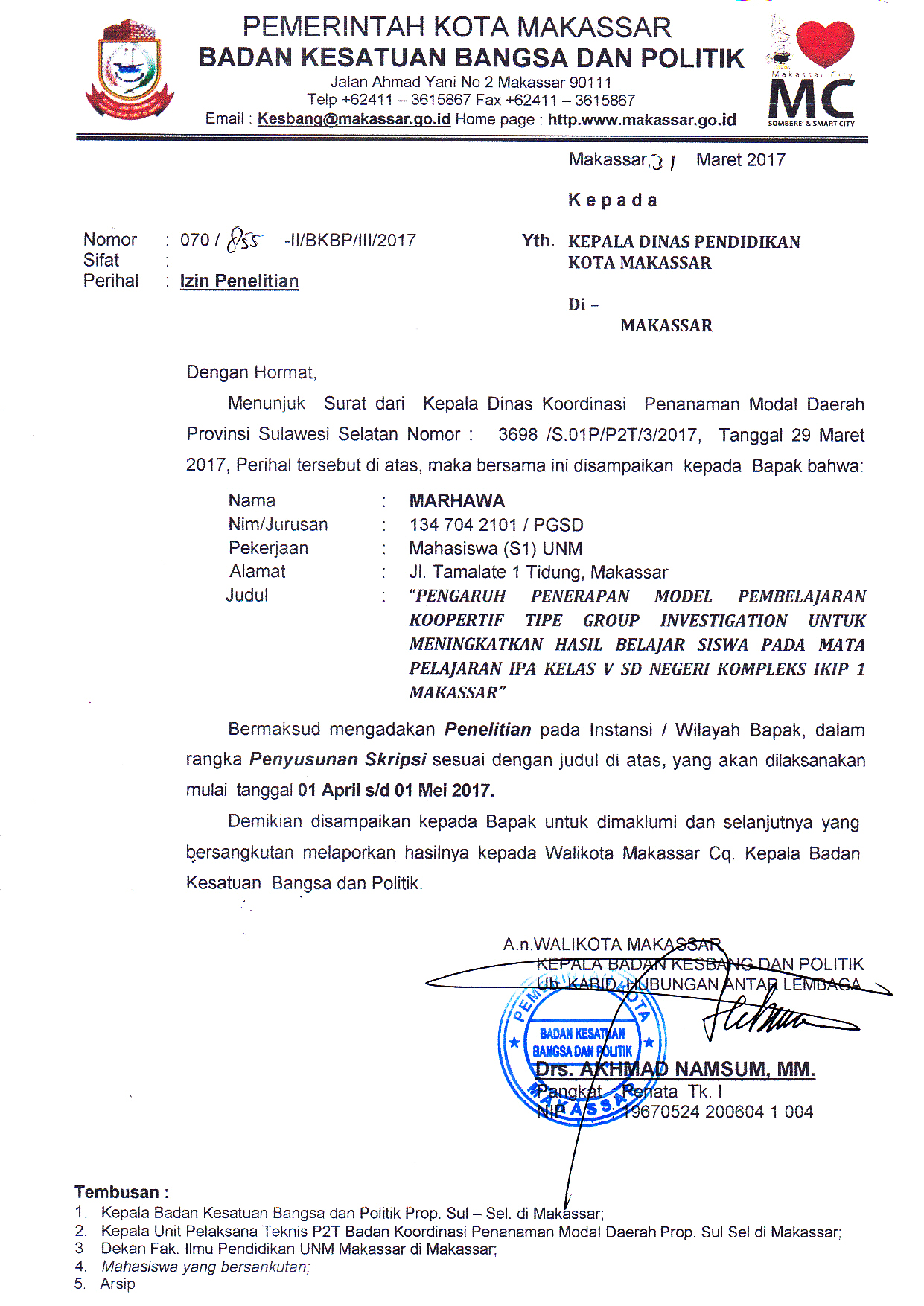 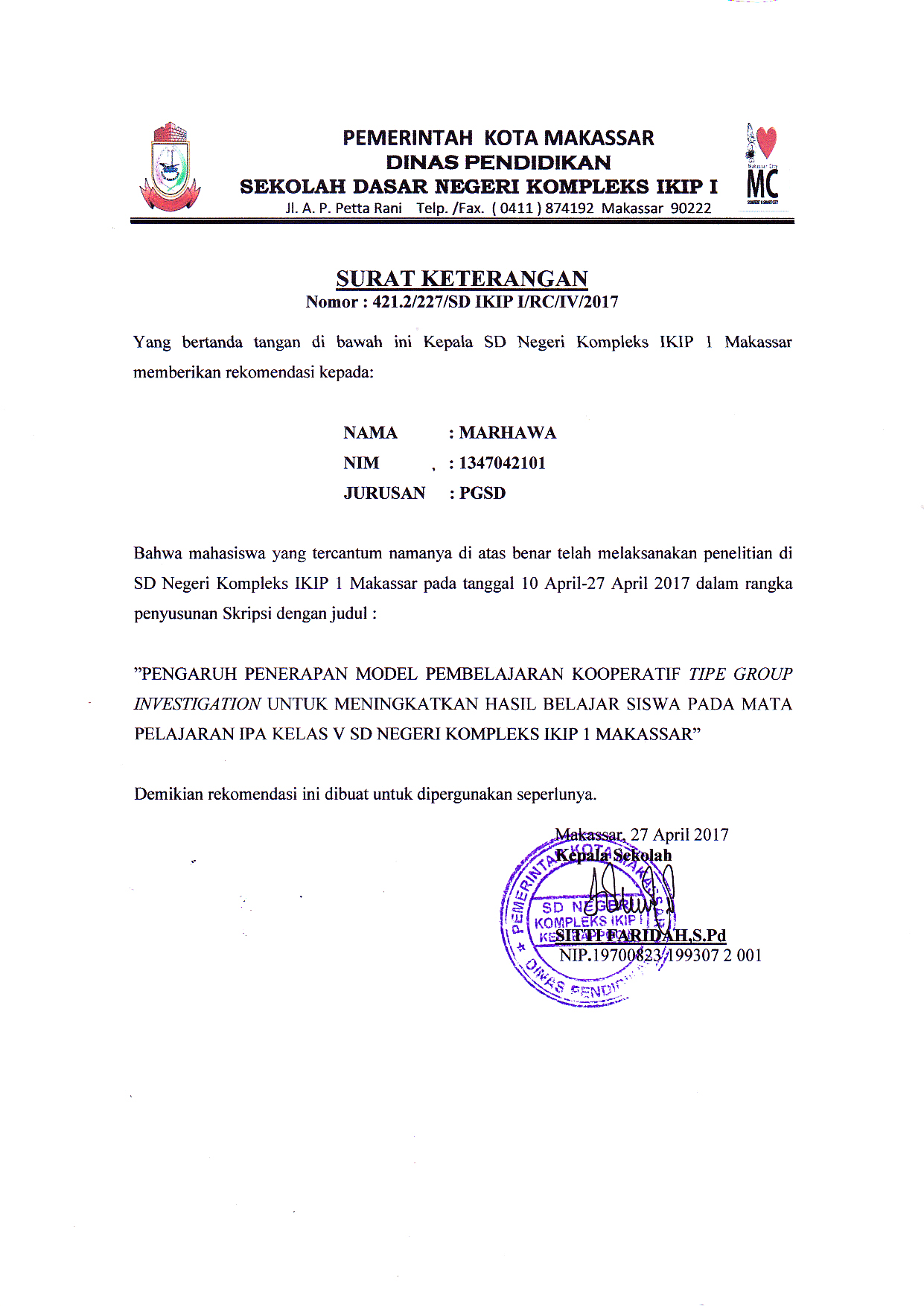 RIWAYAT HIDUPMarhawa lahir di Mandalle Kab Pangkep pada tanggal 2 Juni 1995.Anak pertama dari dua orang bersaudara oleh pasangan bapak Syamsuddin dan Hasmah Menyelesaikan pendidikan di SD Negeri 18 Coppeng-Coppeng Kecamatan Tanete Rilau Kab Barru pada tahun 2007, SMP Negeri 2 Tanete Rilau Kab Barru pada tahun 2010, SMA NEGERI 1 Tanete Rilau Kab Barru pada tahun 2013. Selanjutnya menempuh pendidikan di Universitas Negeri Makassar (UNM). Fakultas Ilmu Pendidikan (FIP), Program Studi Pendidikan Guru Sekolah Dasar (PGSD), Program Strata (S1) tahun 2013 hingga 2017.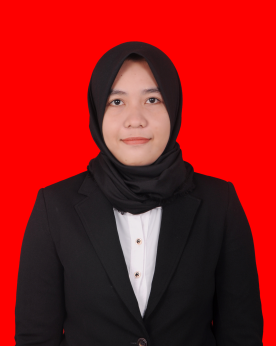  Standar KompetensiKompetensi Dasar	Energi dan Perubahannya5.  Memahami hubungan antara gaya, gerak, dan energi, serta fungsinyaMendeskripsikan hubungan antara gaya, gerak dan energi melalui percobaan (gaya gravitasi, gaya gesek, gaya magnet)Menjelaskan pesawat sederhana yang dapat membuat pekerjaan lebih mudah dan lebih cepat6.  Menerapkan  sifat-sifat cahaya melalui kegiatan membuat suatu karya/model6.1  Mendeskripsikan sifat-sifat cahaya6.2  Membuat suatu karya/model, misalnya periskop atau lensa dari bahan sederhana dengan menerapkan sifat-sifat cahayaBumi dan Alam Semesta7.  Memahami  perubahan  yang  terjadi di  alam  dan hubungannya dengan penggunaan sumber daya alamMendeskripsikan proses pembentukan tanah karena pelapukanMengidentifikasi jenis-jenis tanah Mendeskripsikan struktur bumi 7.4  Mendeskripsikan proses daur air dan kegiatan manusia yang dapat mempengaruhinya7.5  Mendeskripsikan  perlunya  penghematan air7.6  Mengidentifikasi peristiwa  alam yang terjadi di Indonesia dan dampaknya bagi makhluk hidup dan lingkungan7.7  Mengidentifikasi  beberapa kegiatan manusia yang dapat mengubah permukaan bumi (pertanian, perkotaan, dsb)  NoKegiatanWaktu1.2.3.Menyiapkan siswa untuk belajarMengadakan apersepsi tentang sifat cahayaMenyampaikan tujuan pembelajaran “Melalui metode diskusi siswa dapat menyebutkan sifat cahaya merambat lurus, menembus benda bening, dapat dipantulkan, dapat dibiaskan dan dapat diuraikan”± 10 menitNoKegiatanWaktu1.2.3.4.5. 6. 7. Mengelompokkan siswaGuru menyampaikan masalah umum dan guru bersama siswa menyeleksi topik tentang sifat-sifat cahayaGuru bersama siswa merencanakan prosedur belajarSiswa melaksanakan prosedur yang telah direncenakan sebeumnya dengan mencari informasiSemensintensistiap siswa menganalisis dan berbagai informasi  yang diperolehSetiap  kelompok menyajikan hasil analisis dan sintesisnya Evaluasi± 50 menitNoKegiatanWaktu1.2.3.Menyiapkan siswa untuk belajarMengadakan apersepsi tantang jenis tanahMenyampaikan tujuan pembelajaran “Melalui metode diskusi siswa dapat menyebutkan jenis tanah berpasir, liat, berhumus dan berkapur”± 10 menitNoKegiatanWaktu1.2.3.Menyiapkan siswa untuk belajarMengadakan apersepsi tentang daur airMenyampaikan tujuan pembelajaran “Melalui metode diskusi siswa dapat menyebutkan proses daur air dan kegiatan yang dapat mempengaruhi proses daur air”± 10 menitNoKegiatanWaktu1.2.3.4.Mengelompokkan siswaMenentukan masalah umum dan menyeleksi sub topik, tentang daur air dan yang mempengaruhinya,Merencanakan prosedur belajar dan kerjasama,Melaksanakan prosedur yang telah direncanakan sebelumnya dengan mencari informasi dan investigasi,± 50 menitNoKegiatanWaktu1.2.3.Menyiapkan siswa untuk belajarMengadakan apersepsi tantang peristiwa alam yang terjadi di Indonesia dan dampaknya bagi mahluk hidup dan lingkungannyaMenyampaikan tujuan pembelajaran “Melalui metode diskusi siswa dapat menyebutkan peristiwa alam yang terjadi di Indonesia dan dampaknya bagi mahluk hidup dan lingkungannya”± 10 menitNoNilaiKategori1234581 – 10061 – 8041 – 6021 – 400 – 20Sangat BaikBaikCukupKurangSangat KurangNo. Butir InstrumenKoefisien KorelasiKeterangan10Tidak Valid20.43Valid30.36Valid40.08Tidak Valid50.38Valid6-0.24Tidak Valid70.09Tidak Valid80.3Valid90.51Valid10-0.25Tidak Valid110.62Valid120.4Valid130.33Valid14-0.07Tidak Valid150.08Tidak Valid160.31Valid170.31Valid180.47Valid190.31Valid200.43Valid210Tidak Valid220.23Tidak Valid230.41Valid240.43Valid250.39Valid260.48Valid270.57Valid280.14Tidak Valid290.44Valid300.55ValidTests of NormalityTests of NormalityTests of NormalityTests of NormalityTests of NormalityTests of NormalityTests of NormalityTests of NormalityFaktorKolmogorov-SmirnovaKolmogorov-SmirnovaKolmogorov-SmirnovaShapiro-WilkShapiro-WilkShapiro-WilkFaktorStatisticdfSig.StatisticdfSig.Hasil BelajarKontrol,16138,140,93938,102Hasil BelajarEksperimen,12138,178,94538,060a. Lilliefors Significance Correctiona. Lilliefors Significance Correctiona. Lilliefors Significance Correctiona. Lilliefors Significance Correctiona. Lilliefors Significance Correctiona. Lilliefors Significance Correctiona. Lilliefors Significance Correctiona. Lilliefors Significance CorrectionTests of NormalityTests of NormalityTests of NormalityTests of NormalityTests of NormalityTests of NormalityTests of NormalityTests of NormalityFaktorKolmogorov-SmirnovaKolmogorov-SmirnovaKolmogorov-SmirnovaShapiro-WilkShapiro-WilkShapiro-WilkFaktorStatisticdfSig.StatisticdfSig.Hasil BelajarKontrol,11138,200*,96338,240Hasil BelajarEksperimen,13938,063,95738,156*. This is a lower bound of the true significance.*. This is a lower bound of the true significance.*. This is a lower bound of the true significance.*. This is a lower bound of the true significance.*. This is a lower bound of the true significance.*. This is a lower bound of the true significance.*. This is a lower bound of the true significance.*. This is a lower bound of the true significance.a. Lilliefors Significance Correctiona. Lilliefors Significance Correctiona. Lilliefors Significance Correctiona. Lilliefors Significance Correctiona. Lilliefors Significance Correctiona. Lilliefors Significance Correctiona. Lilliefors Significance Correctiona. Lilliefors Significance CorrectionTest of Homogeneity of VariancesTest of Homogeneity of VariancesTest of Homogeneity of VariancesTest of Homogeneity of VariancesHasil Belajar  Hasil Belajar  Hasil Belajar  Hasil Belajar  Levene Statisticdf1df2Sig.,054174,817Test of Homogeneity of VariancesTest of Homogeneity of VariancesTest of Homogeneity of VariancesTest of Homogeneity of VariancesHasil Belajar  Hasil Belajar  Hasil Belajar  Hasil Belajar  Levene Statisticdf1df2Sig.,016174,900Independent Samples TestIndependent Samples TestIndependent Samples TestIndependent Samples TestIndependent Samples TestIndependent Samples TestIndependent Samples TestIndependent Samples TestIndependent Samples TestIndependent Samples TestIndependent Samples TestLevene's Test for Equality of VariancesLevene's Test for Equality of Variancest-test for Equality of Meanst-test for Equality of Meanst-test for Equality of Meanst-test for Equality of Meanst-test for Equality of Meanst-test for Equality of Meanst-test for Equality of MeansFSig.tdfSig. (2-tailed)Mean DifferenceStd. Error Difference95% Confidence Interval of the Difference95% Confidence Interval of the DifferenceFSig.tdfSig. (2-tailed)Mean DifferenceStd. Error DifferenceLowerUpperHasil BelajarEqual variances assumed,054,817,41274,6811,3163,193-5,0457,677Hasil BelajarEqual variances not assumed,41273,993,6811,3163,193-5,0457,677Independent Samples TestIndependent Samples TestIndependent Samples TestIndependent Samples TestIndependent Samples TestIndependent Samples TestIndependent Samples TestIndependent Samples TestIndependent Samples TestIndependent Samples TestIndependent Samples TestLevene's Test for Equality of VariancesLevene's Test for Equality of Variancest-test for Equality of Meanst-test for Equality of Meanst-test for Equality of Meanst-test for Equality of Meanst-test for Equality of Meanst-test for Equality of Meanst-test for Equality of MeansFSig.tdfSig. (2-tailed)Mean DifferenceStd. Error Difference95% Confidence Interval of the Difference95% Confidence Interval of the DifferenceFSig.tdfSig. (2-tailed)Mean DifferenceStd. Error DifferenceLowerUpperHasil BelajarEqual variances assumed,016,9004,58874,0009,2112,0085,21013,211Hasil BelajarEqual variances not assumed4,58871,685,0009,2112,0085,20813,213NoAspek Yang DiamatiIndikatorIndikatorKategoriKategoriKategoriKategoriKetKetNoAspek Yang DiamatiIndikatorIndikatoryayaTidakTidakKetKet1.Mengelompokkan siswasMengelompokkan  siswa secara heterogen berdasarkan jenis kelamin.Mengelompokkan siswa secara heterogen berdasarkan tingkat kemampuan akademik/prestasi.Mengelompokkan  siswa secara heterogen berdasarkan jenis kelamin.Mengelompokkan siswa secara heterogen berdasarkan tingkat kemampuan akademik/prestasi.CC2.Menentukan topik.Menuliskan topik di papan tulis.Membagikan  topik untuk setiap kelompokMenuliskan topik di papan tulis.Membagikan  topik untuk setiap kelompokBB3.Perencanaan proses pembelajaranMembimbing siswa dalam menentukan perencanaan tindakan.Membagi tugas pada setiap anggota kelompokMembimbing siswa dalam menentukan perencanaan tindakan.Membagi tugas pada setiap anggota kelompokCC4.Melaksanakan investigasi kelompok.Membimbing kelompok yang bermasalah dalam melakukan investigasi.Mengawasi setiap kelompok dalam melakukan investigasi.Membimbing kelompok yang bermasalah dalam melakukan investigasi.Mengawasi setiap kelompok dalam melakukan investigasi.BB5.Analisis dan Sintesisi.Mengawasi aktivitas/keterlibatan anggota kelompokj.Membimbing kelompok melakukan analisis dan sintesisi.Mengawasi aktivitas/keterlibatan anggota kelompokj.Membimbing kelompok melakukan analisis dan sintesisCC6.Menyimpulkan konsep yang terdapat dalam investigasi.Menyimpulkan dengan cara menuliskan hal-hal pokok/penting di lembar kerja.Menentukan pelaksana dalam laporan / presentasi kelompok.Menyimpulkan dengan cara menuliskan hal-hal pokok/penting di lembar kerja.Menentukan pelaksana dalam laporan / presentasi kelompok.CCC7.EvaluasiMengoreksi hasil presentasi dari kerja kelompokMengajak siswa menilai hasil kerja kelompok dari kelompok yang berbedaMengoreksi hasil presentasi dari kerja kelompokMengajak siswa menilai hasil kerja kelompok dari kelompok yang berbedaKKKJUMLAHJUMLAH141467,14%67,14%42,86%42,86%CukupCukupCukupNoAspek Yang DiamatiIndikatorIndikatorKategoriKategoriKetKetNoAspek Yang DiamatiIndikatorIndikatoryaTidakKetKet1.Mengelompokkan siswa.Mengelompokkan  siswa secara heterogen berdasarkan jenis kelamin.Mengelompokkan siswa secara heterogen berdasarkan tingkat kemampuan akademik/prestasi.BB2.Menentukan topik.Menuliskan topik di papan tulisMembagikan  topik untuk setiap kelompokBB3.Perencanaan proses pembelajaranMembimbing siswa dalam menentukan perencanaan tindakan.Membagi tugas pada setiap anggota kelompokCC4.Melaksanakan investigasi kelompok.Membimbing kelompok yang bermasalah dalam melakukan investigasi.Mengawasi setiap kelompok dalam melakukan investigasi.BB5.Analisis dan SintesisMengawasi aktivitas/keterlibatan anggota kelompok.Membimbing kelompok melakukan analisis dan sintesisCC6.Menyimpulkan konsep yang terdapat dalam investigasi.Menyimpulkan dengan cara menuliskan hal-hal pokok/penting di lembar kerja.Menentukan pelaksana dalam laporan / presentasi kelompok.C7.EvaluasiMengoreksi hasil presentasi dari kerja kelompok.Mengajak siswa menilai hasil kerja kelompok dari kelompok yang berbeda.CJUMLAHJUMLAH1471,43%28,57%BaikNoAspek Yang DiamatiIndikatorIndikatorKategoriKategoriKetKetNoAspek Yang DiamatiIndikatorIndikatoryaTidakKetKet1.Mengelompokkan siswa.Mengelompokkan  siswa secara heterogen berdasarkan jenis kelamin.Mengelompokkan siswa secara heterogen berdasarkan tingkat kemampuan akademik/prestasi.BB2.Menentukan topik.Menuliskan topik di papan tulis.Membagikan  topik untuk setiap kelompokBB3.Perencanaan proses pembelajaranMembimbing siswa dalam menentukan perencanaan tindakan.Membagi tugas pada setiap anggota kelompokCC4.Melaksanakan investigasi kelompok.Membimbing kelompok yang bermasalah dalam melakukan investigasi.Mengawasi setiap kelompok dalam melakukan investigasi.BB5.Analisis dan SintesisMengawasi aktivitas/keterlibatan anggota kelompok.Membimbing kelompok melakukan analisis dan sintesisCC6.Menyimpulkan konsep yang terdapat dalam investigasi.Menyimpulkan dengan cara menuliskan hal-hal pokok/penting di lembar kerja.Menentukan pelaksana dalam laporan / presentasi kelompok.C7.EvaluasiMengoreksi hasil presentasi dari kerja kelompokMengajak siswa menilai hasil kerja kelompok dari kelompok yang berbedaCJUMLAHJUMLAH1471,43%28,57%BaikNoAspek Yang DiamatiIndikatorIndikatorKategoriKategoriKetKetNoAspek Yang DiamatiIndikatorIndikatoryaTidakKetKet1.Mengelompokkan siswa.Mengelompokkan  siswa secara heterogen berdasarkan jenis kelamin.Mengelompokkan siswa secara heterogen berdasarkan tingkat kemampuan akademik/prestasi.CC2.Menentukan topik.Menuliskan topik di papan tulisMembagikan  topik untuk setiap kelompokCC3.Perencanaan proses pembelajaranMembimbing siswa dalam menentukan perencanaan tindakan.Membagi tugas pada setiap anggota kelompokCC4.Melaksanakan investigasi kelompok.Membimbing kelompok yang bermasalah dalam melakukan investigasi.Mengawasi setiap kelompok dalam melakukan investigasi.BB5.Analisis dan SintesisMengawasi aktivitas/keterlibatan anggota kelompokMembimbing kelompok melakukan analisis dan sintesisCC6.Menyimpulkan konsep yang terdapat dalam investigasi.Menyimpulkan dengan cara menuliskan hal-hal pokok/penting di lembar kerja.Menentukan pelaksana dalam laporan / presentasi kelompok.B7.EvaluasiMengoreksi hasil presentasi dari kerja kelompokMengajak siswa menilai hasil kerja kelompok dari kelompok yang berbedaCJUMLAHJUMLAH1457,14%42,86%CukupNoAspek Yang DiamatiIndikatorIndikatorKategoriKategoriKetNoAspek Yang DiamatiIndikatorIndikatoryatidakKet1.Pengelompokkan siswa.Tertib saat pembentukan kelompok.Menghargai keputusan guru dalam membagi anggota kelompok.B2.Menentukan topik.Menyampaikan ide topik dengan tertibMenyampaikan sub topik dengan tepatC3.Perencanaan proses pembelajaranSetiap kelompok menentukan perencanaan tindakan.Membagi tugas pada setiap anggota kelompokK4.Melaksanakan investigasi kelompok.Melaksanakan investigasi dengan mencari berbagai informasi dari sumber yang berbeda.Mandiri dalam kelompok saat melakukan investigasi.B5.Analisis dan SintesisAnalisis dan sintesis melibatkan seluruh anggota kelompok.Tertib melakukan analisis dan sintesisC6.Menyimpulkan konsep yang terdapat dalam investigasi.Menyimpulkan dengan cara menuliskan hal-hal pokok/penting di lembar kerja.Menentukan pelaksanaan  dalam laporan / presentasi kelompok yang menarik.B7.EvaluasiMengoreksi hasil presentasi dari kerja kelompok.Menilai hasil kerja kelompok dari kelompok yang berbedaCJUMLAHJUMLAH1464,28%35,71%CukupNoAspek Yang DiamatiIndikatorIndikatorKategoriKategoriKetKetNoAspek Yang DiamatiIndikatorIndikatoryatidakKetKet1.Pengelompokkan siswa.Tertib saat pembentukan kelompok.Menghargai keputusan guru dalam membagi anggota kelompok.CC2.Menentukan topik.Menyampaikan ide topik dengan tertibMenyampaikan sub topik dengan tepatCC3.Perencanaan proses pembelajaranSetiap kelompok menentukan perencanaan tindakan.Membagi tugas pada setiap anggota kelompokCC4.Melaksanakan investigasi kelompok.Melaksanakan investigasi dengan mencari berbagai informasi dari sumber yang berbeda.Mandiri dalam kelompok saat melakukan investigasi.BB5.Analisis dan SintesisAnalisis dan sintesis melibatkan seluruh anggota kelompokTertib melakukan analisis dan sintesisCC6.Menyimpulkan konsep yang terdapat dalam investigasi.Menyimpulkan dengan cara menuliskan hal-hal pokok/penting di lembar kerja.Menentukan pelaksanaan  dalam laporan / presentasi kelompok yang menarik.B7.EvaluasiMengoreksi hasil presentasi dari kerja kelompokMenilai hasil kerja kelompok dari kelompok yang berbedaCJUMLAHJUMLAH1464,29%35,71%CukupNoAspek Yang DiamatiIndikatorIndikatorKategoriKategoriKetNoAspek Yang DiamatiIndikatorIndikatoryatidakKet1.Pengelompokkan siswa.Tertib saat pembentukan kelompok.Menghargai keputusan guru dalam membagi anggota kelompok.B2.Menentukan topik.Menyampaikan ide topik dengan tertibMenyampaikan sub topik dengan tepatB3.Perencanaan proses pembelajaranSetiap kelompok menentukan perencanaan tindakan.Membagi tugas pada setiap anggota kelompokC4.Melaksanakan investigasi kelompok.Melaksanakan investigasi dengan mencari berbagai informasi dari sumber yang berbeda.Mandiri dalam kelompok saat melakukan investigasi.B5.Analisis dan SintesisAnalisis dan sintesis melibatkan seluruh anggota kelompokTertib melakukan analisis dan sintesisC6.Menyimpulkan konsep yang terdapat dalam investigasi.Menyimpulkan dengan cara menuliskan hal-hal pokok/penting di lembar kerja.Menentukan pelaksanaan  dalam laporan / presentasi kelompok yang menarik.B7.EvaluasiMengoreksi hasil presentasi dari kerja kelompokMenilai hasil kerja kelompok dari kelompok yang berbedaCJUMLAHJUMLAH1478,57%21,43%BaikNoAspek Yang DiamatiIndikatorIndikatorKategoriKategoriKetNoAspek Yang DiamatiIndikatorIndikatoryatidakKet1.Pengelompokkan siswa.Tertib saat pembentukan kelompok.Menghargai keputusan guru dalam membagi anggota kelompok.B2.Menentukan topik.Menyampaikan ide topik dengan tertibMenyampaikan sub topik dengan tepatC3.Perencanaan proses pembelajaranSetiap kelompok menentukan perencanaan tindakan.Membagi tugas pada setiap anggota kelompokK4.Melaksanakan investigasi kelompok.Melaksanakan investigasi dengan mencari berbagai informasi dari sumber yang berbeda.Mandiri dalam kelompok saat melakukan investigasi.B5.Analisis dan SintesisAnalisis dan sintesis melibatkan seluruh anggota kelompokTertib melakukan analisis dan sintesisC6.Menyimpulkan konsep yang terdapat dalam investigasi.Menyimpulkan dengan cara menuliskan hal-hal pokok/penting di lembar kerja.Menentukan pelaksanaan  dalam laporan / presentasi kelompok yang menarik.B7.EvaluasiMengoreksi hasil presentasi dari kerja kelompokMenilai hasil kerja kelompok dari kelompok yang berbedaCJUMLAHJUMLAH1464,29%35,71%Cukup